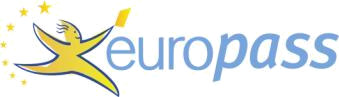 PERSONAL INFORMATION	Slavi Petkov SlavovWestport, Co Mayo, Ireland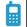 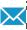 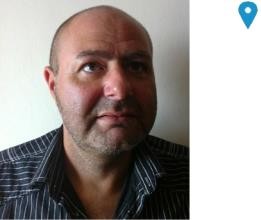 +359 886 061 583petkov.slavi@gmail.comSex Male | Date of birth 12/11/1971 | Nationality BulgarianPREFERRED JOBWORK EXPERIENCE 01/04/ 2011 - 202401/09/2007–01/03/201101/06/2002–01/09/200701/09/2001–01/06/200201/03/1998–01/09/200101/11/1996–01/03/199801/02/1991–02/11/1996Media , Radio ,TV, Subtitles, Translator, PR, Advertising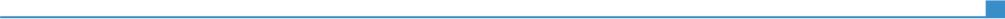 Freelance Journalist, Translator and SubtitlerBulgarian National Television, Bulgarian National Radio, Radio Varna, Local-Trans Agency, Sub Sab Agency, Swiss-Solutions AgencyМanаgerAlpha radio, Varna (Bulgaria) Menagement of the whole structure.Preparation and implementation of financial self-suport plan to the radio. Creating the music-,programm- and advertising strategy of the radio.Selection of team from leading specialists in the field of radio and advertising. Monitor competition.Music Editor.Program and Music DirectorAlpha radio, Varna (Bulgaria)Programming and music strategy of the mediaHead direktor of dep."Program and Music"Radio"Atlantic", Dobrich (Bulgaria) Creating of program and staff.Music Editor.Music editorAlpha radio, Varna (Bulgaria)Selection of music, creating of playlists and music concepts.Presenter of musics programsAtlantic radio, Varna (Bulgaria)Preparation and conduct of radioshows, selection of music.Editor and presenterRadio Varna, Bulgarian National Radio, Varna (Bulgaria) Editor and presenter of youth, business and music programs.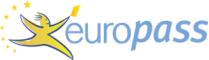 EDUCATION AND TRAINING01/09/1991–01/11/1997 Journalist, BachelorVSU "Free University", Varna (Bulgaria) Journalism, PR, Advertising, EnglishPERSONAL SKILLSMother tongue(s)	Bulgarian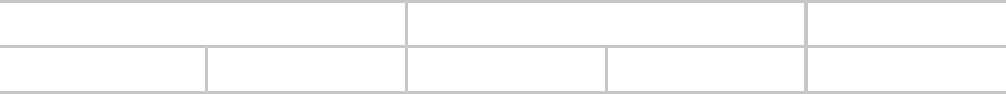 Communication skills		Subtitles, Translator, Working in team, Exellent communications skills, Sale of advertisingtime, PR activityOrganisational / managerial skills Leadership skills, Menagement ot teams8/4/14	© European Union, 2002-2014 | http://europass.cedefop.europa.eu	Page 2 / 2Other language(s)UNDERSTANDINGUNDERSTANDINGSPEAKINGSPEAKINGWRITINGListeningReadingSpoken interactionSpoken productionSpoken productionEnglishC2C2C2C1C2RussianB2B2B1B1B2